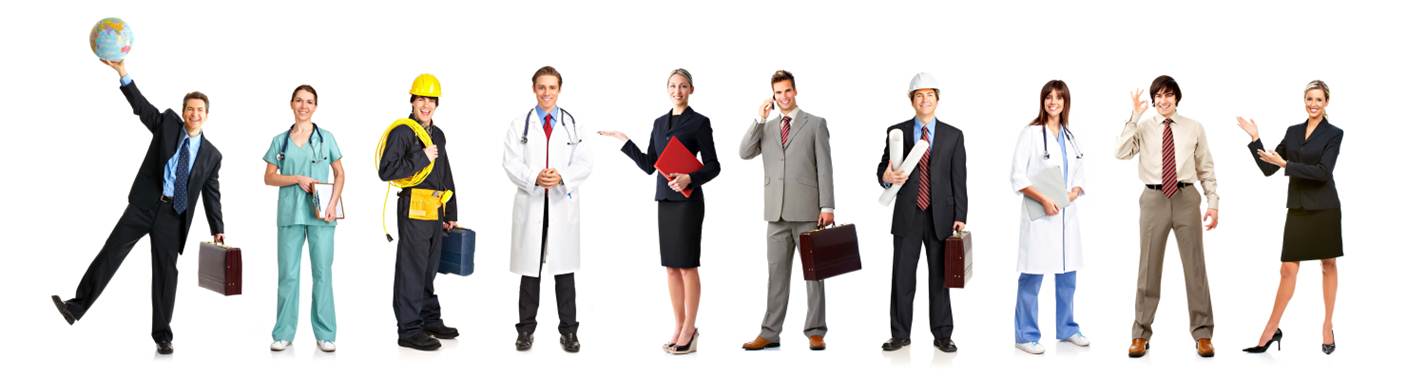 Профориентация школьниковПрофессиональная ориентация учащихся – одно из важных направлений образовательного процесса, осуществляемое педагогами-психологами, педагогами социальными, классными руководителями, библиотекарем под руководством заместителя директора по ВР.Цель: создание условий для осознанного выбора учащимися сферы профессиональной деятельности, оптимально соответствующей личностным особенностям и запросам рынка труда.Задачи: Формировать у учащихся положительное отношение к труду и людям рабочих профессий.Расширять представления учащихся об отраслях и профессиях, потребностях современного рынка труда, требованиях к кадрам в условиях быстрого развития информационно-коммуникационных технологий и рыночных отношений.Организовать психолого-педагогическое сопровождение формирования готовности старшеклассников к профессиональному самоопределению.Развивать способности учащихся к планированию и реализации карьерных целей.Создавать условия для своевременного профессионального информирования родителей о действующем рынке профессий и образовательных услуг, осуществлять взаимодействие семьи и школы по вопросам профориентации учащихся.Мероприятия по профориентации учащихся, проводимые в Гимназии, разнообразны по своей форме и содержанию:- Реализация годового плана СППС по профориентации учащихся, включающего: тренинговые занятия, КВНы, деловые и профориентационные игры, викторины.- Факультативные курсы «Моё профессиональное будущее» в 9 классе, «Профессия - педагог» в 11 классе.- Психологическая диагностика профессиональной ориентации учащихся.- Групповые профориентационные консультации Регионального центра тестирования и профессиональной ориентации учащихся.- Экскурсии на предприятия района и города.- Посещение Дней открытых дверей в ВУЗах, ССУЗах и ПТУЗах.- Участие в выездных профориентационных встречах с представителями учебных заведений республики. - Неделя профориентации.- Встречи с представителями различных профессий, студентами-выпускниками Гимназии.- Обновление стендовой информации «Уголок профориентации».- Родительские собрания, тематические консультации.- Разработка и распространение памяток и буклетов.Получить консультацию по профессиональному самоопределению учащиеся и их родители могут у педагога-психолога.  Здесь всегда можно узнать самую свежую информацию об условиях поступления в учебные заведения, пройти психологическую диагностику по определению профессиональных склонностей.Услуги по профконсультированию и профдиагностике оказывает так же Республиканский центр профессиональной ориентации молодежи.Учебные заведения Республики Беларусь:ПРОФЕССИОНАЛЬНО-ТЕХНИЧЕСКИЕ КОЛЛЕДЖИ И ЛИЦЕИ http://kudapostupat.by/zavedeniya/ptu СРЕДНИЕ СПЕЦИАЛЬНЫЕ УЧЕБНЫЕ ЗАВЕДЕНИЯ http://kudapostupat.by/zavedeniya/suz ВЫСШИЕ УЧЕБНЫЕ ЗАВЕДЕНИЯ http://kudapostupat.by/zavedeniya/vuz Справочный ресурс для поступающих «Абит.by» : http://www.abiturient.by 